 Taylor Winch (Coffee) Ltd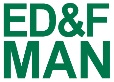 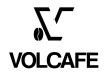 Coffee NamePB EAAGADS EstateCountry of Origin/ RegionKENYA, KIAMBU COUNTYName/ Type of producerKOFINAF ESTATE GROUP,  Owned by Kofinaf Co. LtdRegion and Farm InformationFarm SizeApprox. 205 hectares under coffeeRegion and Farm InformationAltitudeApprox. 1,596 metres a.s.l.Region and Farm InformationSoil TypeDeep red volcanic soils, rich in organic matter.Region and Farm InformationVarietyMostly SL 28 , SL 34 and Ruiru 11.Region and Farm InformationRainfallApprox. 1,000 mm per annumHarvestEarly CropLate CropJune / July / Aug (minimal quantities)Oct / Nov / DecProcessingProcessing MethodTimely and selective hand picking is carried out in  Eaagards Estate. Cherry is delivered to wet mill the same day it is picked. Cherry sorting is carried out at the wet mill prior to the pulping. Red ripe cheries are separated from underipes, overipes and foreign matter. Processing utilizes clean river water (wet processing) that is recirculated before disposal into seepage pits. Dry fermentation occurs overnight or until the slippery mucilage is loosened and the wet parchment becomes rough to the touch. This is followed by washing and grading in long washing channels, using clean water, before a final 12 hour underwater soak to eliminate any remaining mucilage. Sun drying on rasied tables is undertaken for minimum 14 days before the dry parchment is then stored in large conditioning bins awaiting consolidation into millable quantities.ProcessingMill ProcessHulled and graded by size and density, bagged off for sale.ProcessingScreen SizeAbove Screen 16Volume of ProductionVolume of ProductionApprox. 200 metric tons green bean per annumShipment PeriodShipment PeriodMarchPackagingPackagingHermetically lined jute export bagsCertification Certification RFA, 4C & C.A.F.E practicesNearest townNearest townThika town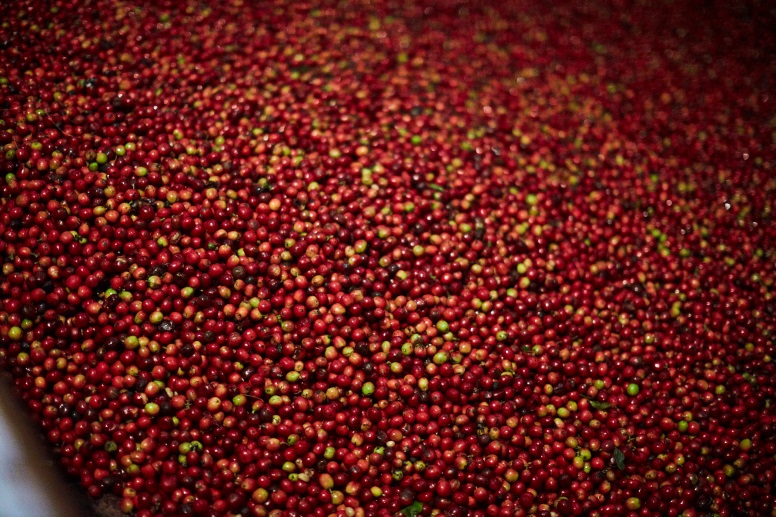 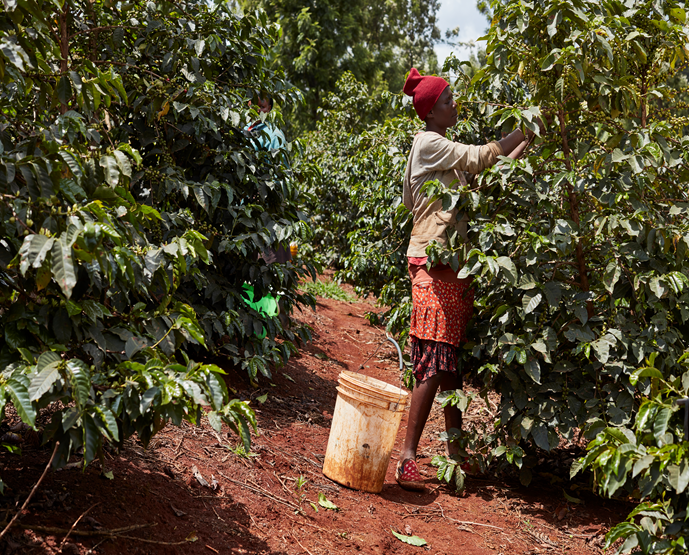 